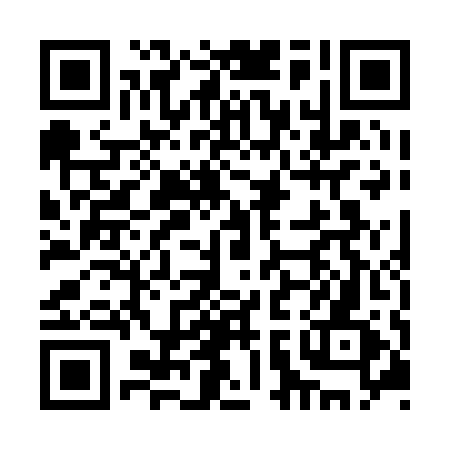 Ramadan times for Happy Valley, British Columbia, CanadaMon 11 Mar 2024 - Wed 10 Apr 2024High Latitude Method: Angle Based RulePrayer Calculation Method: Islamic Society of North AmericaAsar Calculation Method: HanafiPrayer times provided by https://www.salahtimes.comDateDayFajrSuhurSunriseDhuhrAsrIftarMaghribIsha11Mon6:086:087:341:245:227:157:158:4012Tue6:066:067:321:245:247:167:168:4213Wed6:046:047:301:235:257:187:188:4414Thu6:026:027:281:235:267:197:198:4515Fri6:006:007:261:235:277:217:218:4716Sat5:585:587:241:235:287:227:228:4817Sun5:555:557:221:225:307:247:248:5018Mon5:535:537:201:225:317:257:258:5219Tue5:515:517:181:225:327:277:278:5320Wed5:495:497:161:215:337:287:288:5521Thu5:475:477:131:215:347:307:308:5722Fri5:445:447:111:215:357:317:318:5823Sat5:425:427:091:205:377:327:329:0024Sun5:405:407:071:205:387:347:349:0225Mon5:375:377:051:205:397:357:359:0326Tue5:355:357:031:205:407:377:379:0527Wed5:335:337:011:195:417:387:389:0728Thu5:315:316:591:195:427:407:409:0829Fri5:285:286:571:195:437:417:419:1030Sat5:265:266:551:185:447:437:439:1231Sun5:245:246:531:185:457:447:449:141Mon5:215:216:511:185:477:467:469:152Tue5:195:196:491:175:487:477:479:173Wed5:165:166:471:175:497:497:499:194Thu5:145:146:451:175:507:507:509:215Fri5:125:126:431:175:517:527:529:236Sat5:095:096:401:165:527:537:539:247Sun5:075:076:381:165:537:547:549:268Mon5:055:056:361:165:547:567:569:289Tue5:025:026:341:155:557:577:579:3010Wed5:005:006:321:155:567:597:599:32